ЧЕРКАСЬКА ОБЛАСНА РАДАГОЛОВАР О З П О Р Я Д Ж Е Н Н Я07.09.2021                                                                                       № 349-рПро відпусткуКАНІВЦЯ В.І.Відповідно до статті 55 Закону України «Про місцеве самоврядування 
в Україні», статей 6, 10, 12  Закону України «Про відпустки», враховуючи рішення обласної ради від 16.12.2016 № 10-18/VIІ «Про управління суб’єктами та об’єктами спільної власності територіальних громад сіл, селищ, міст Черкаської області» (із змінами), контракт із керівником комунального підприємства, що є в обласній комунальній власності від 26.06.2012,                        укладений із КАНІВЦЕМ В.І., із змінами, внесеними додатковими угодами від 26.06.2015, від 03.01.2017,  від 02.01.2018, від 10.01.2020, від 24.06.2020, від 23.09.2020: 1. НАДАТИ КАНІВЦЮ Володимиру Івановичу, директору комунального підприємства «АТП Черкаської обласної ради», частину щорічної основної відпустки за робочий рік із 19.03.2017 до 18.03.2018 тривалістю 
13 календарних днів із 14.09.2021 до 26.09.2021 включно.2. ПОКЛАСТИ на МИХАЙЛЕНКА Олександра Володимировича, головного інженера комунального підприємства «АТП Черкаської обласної ради», виконання обов’язків директора цього підприємства на період відпустки  КАНІВЦЯ В.І. із 14.09.2021 до 26.09.2021 включно.3. Контроль за виконанням розпорядження покласти на управління юридичного забезпечення та роботи з персоналом виконавчого апарату обласної ради.Підстава: заява КАНІВЦЯ В.І. від 02.09.2021.Голова 								А. ПІДГОРНИЙ                                                                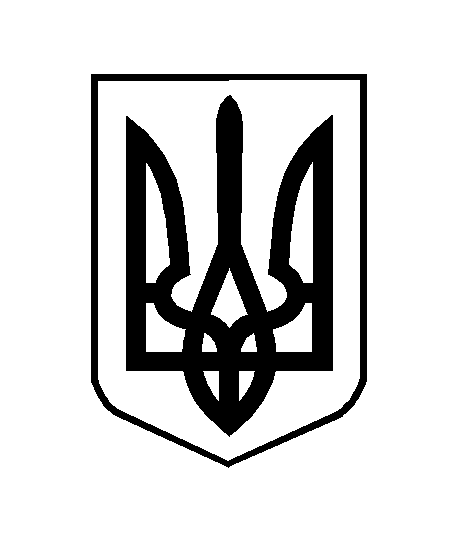 